Hoe ondersteun ik mijn kleuter(s) thuis?Beste ouders Nu de meeste kinderen thuis blijven door de opschorting van de lessen komen vragen tot bij ons rond het zinvol spelen en werken met kinderen. In dit document proberen we voor jullie informatie te bundelen rond het ondersteunen van jullie kinderen thuis. Bieden van voorspelbaarheidIedere persoon gaat anders om met veranderingen of onvoorspelbaarheden. Voor kinderen is dit niet anders. Het is daarom belangrijk om regelmaat en structuur te bieden. Dit zorgt immers voor rust en veiligheid. Net dat is zo belangrijk om te kunnen ontwikkelen. Bied voorspelbaarheid én regelmaat door een vast dagritme. Bv. vaste tijden voor het eten, slapen, voorlezen, enzovoort.Bied voorspelbaarheid én regelmaat door bv. visuele ondersteuning van de dag- en/of weekindeling. Zeker wanneer kinderen (nog) niet bekend zijn met abstracte begrippen als straks, morgen, over een paar minuten,…  Dit kan door schema’s zoals hieronder weergegeven, maar evengoed door het eenvoudig samen uittekenen van de dagindeling op een blaadje papier, white board,... Bespreek tijdens/daarna met hen wat er die dag gaat volgen.Wil je werken met pictogrammen dan kan je zeker terecht op sclera.be. Verder biedt google ook een fijne mogelijkheid om samen met de kinderen foto’s te zoeken en te bespreken die bij je dagindeling passen. Voorbeelden: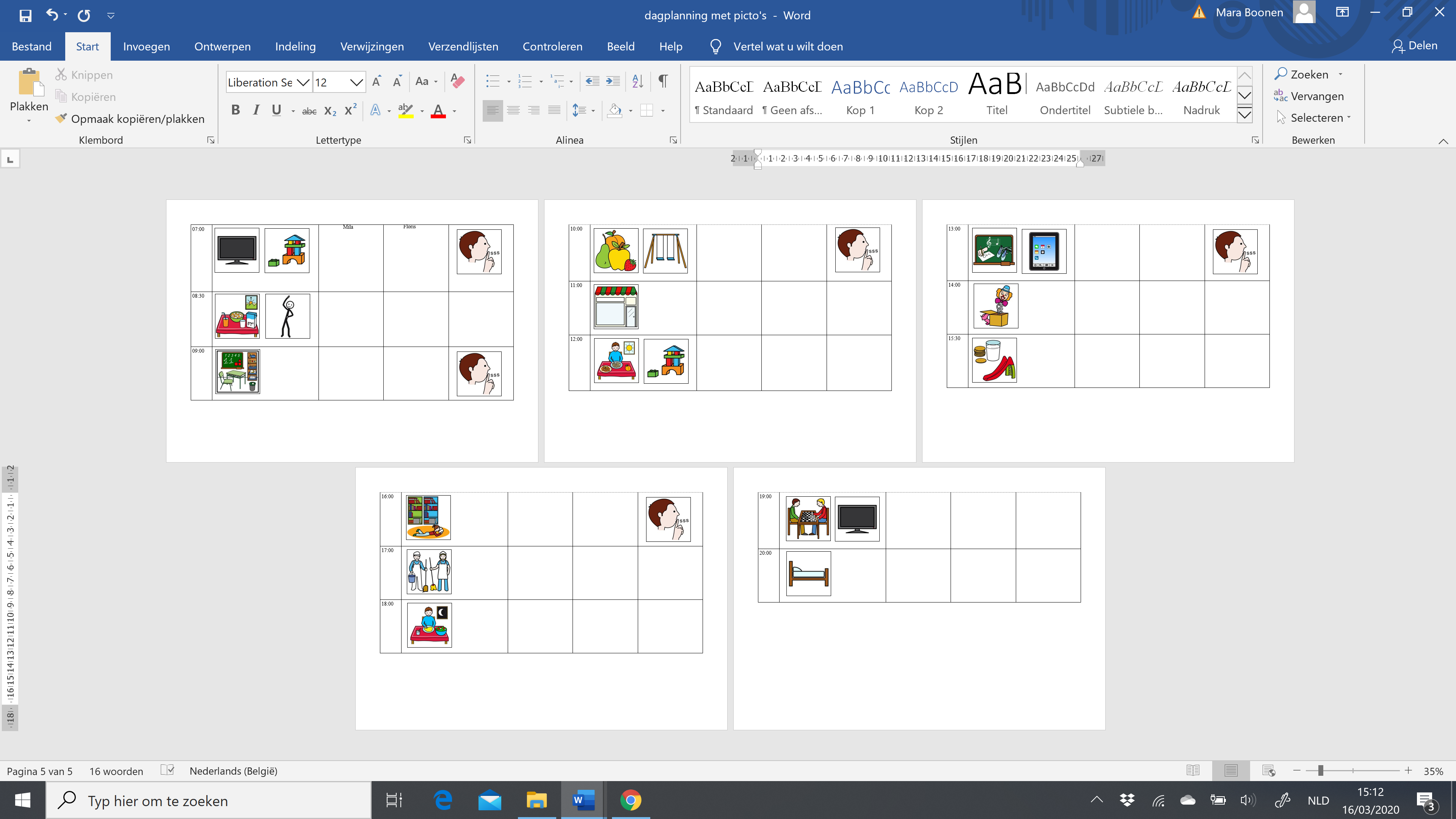 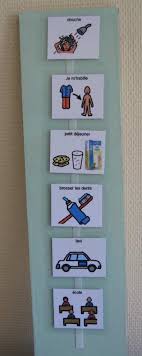 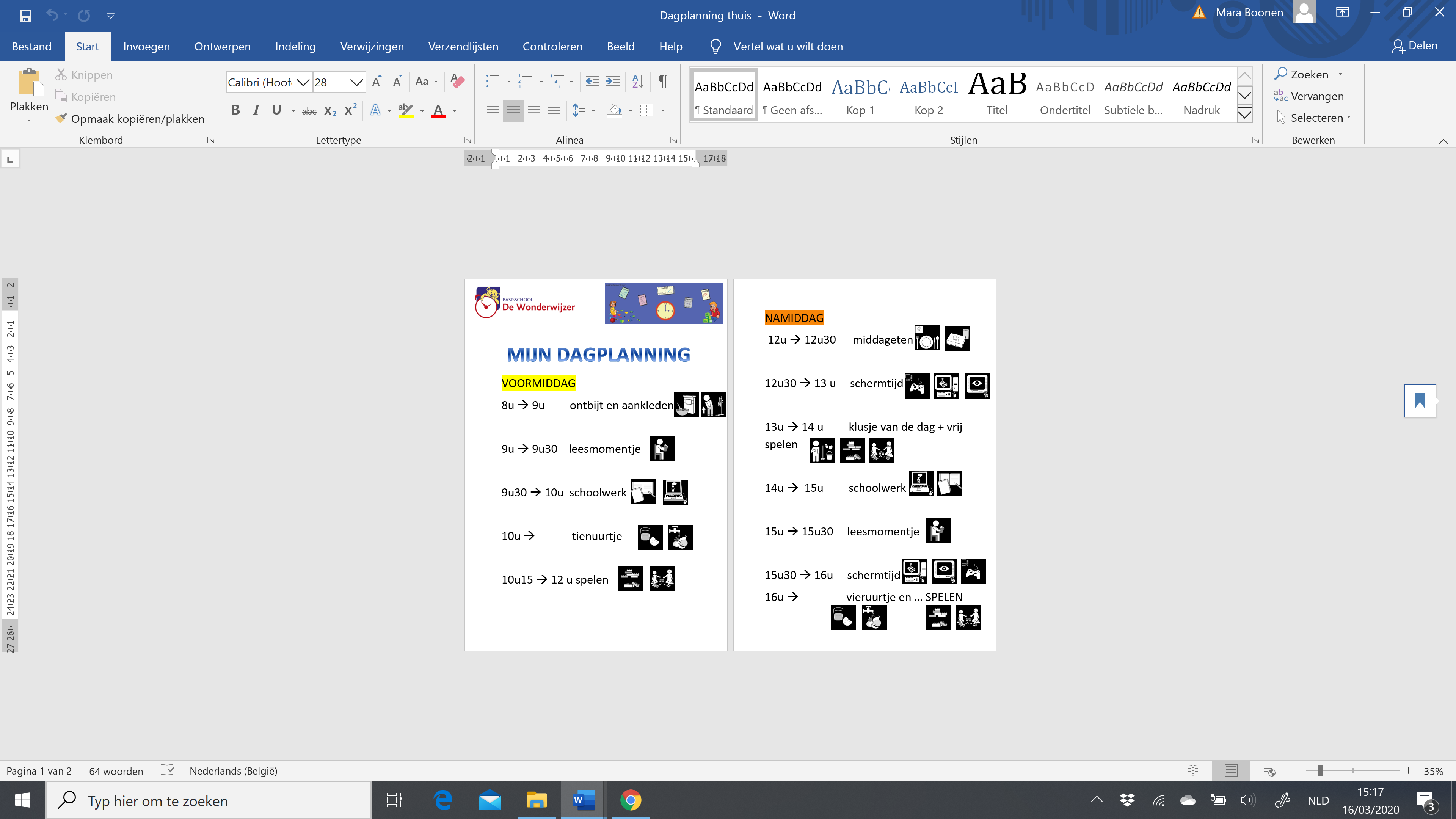 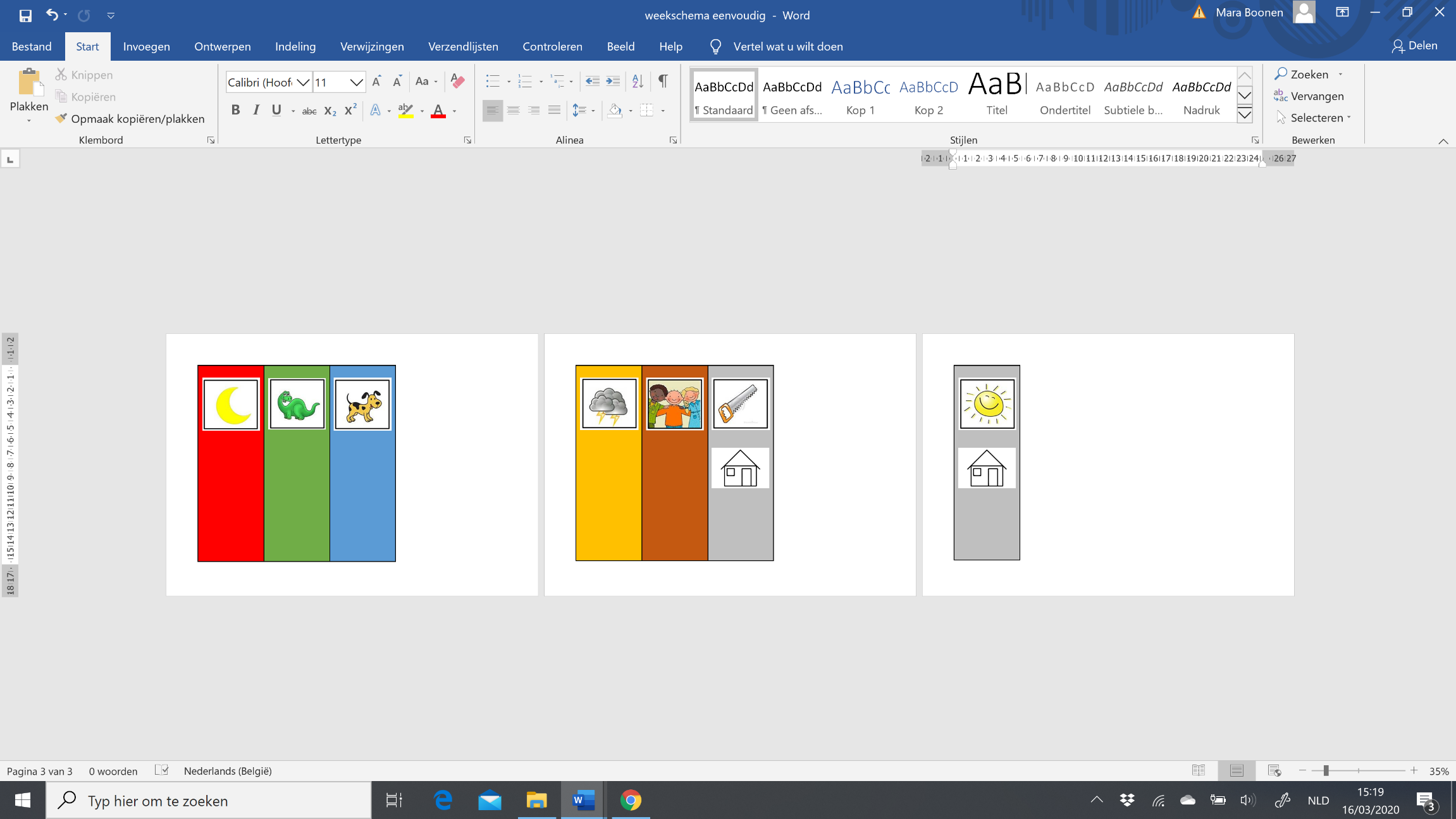 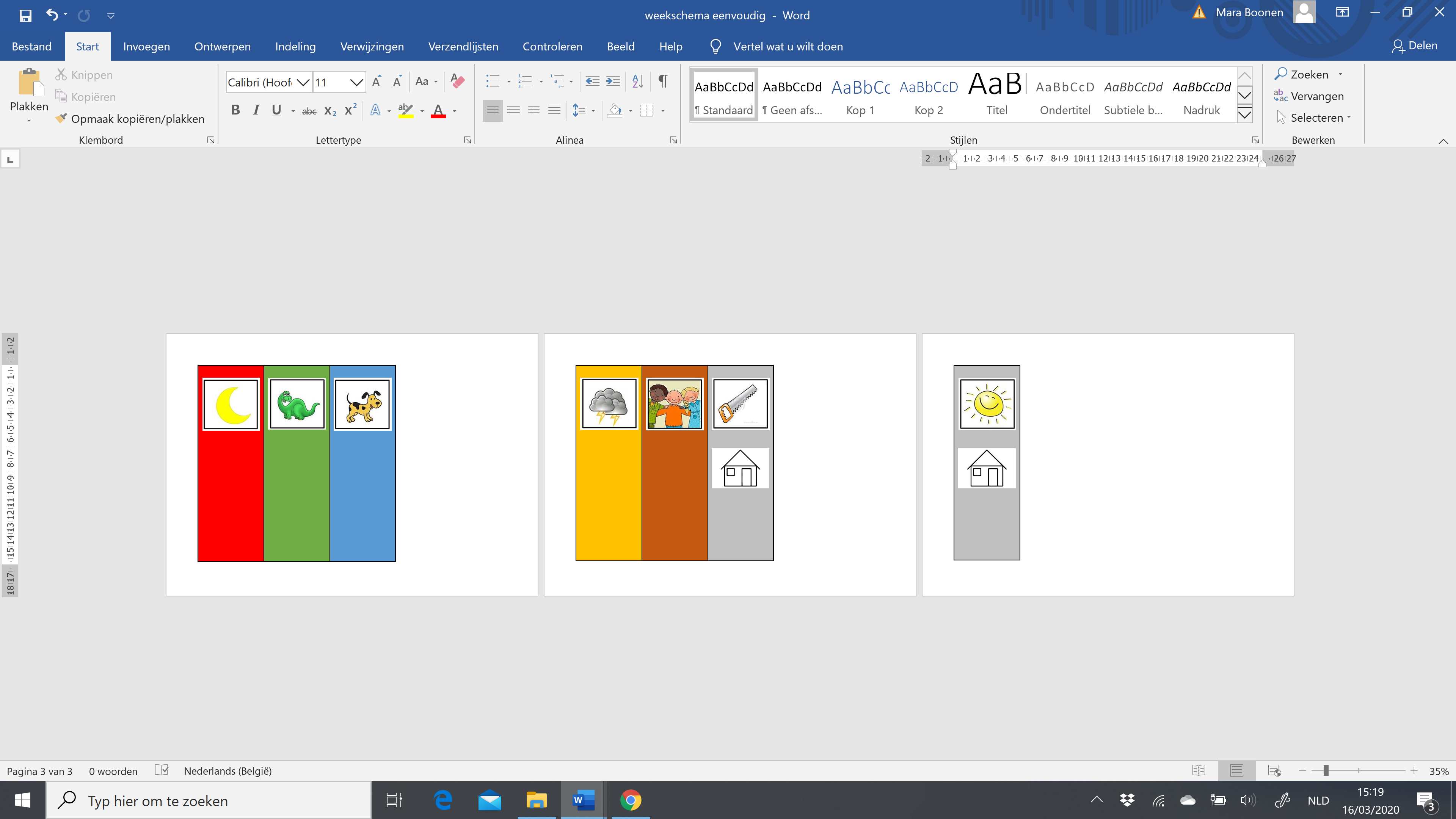 Spreken over het coronavirus met je kind
Het zou kunnen dat je kind met vragen zit rond het coronavirus, vragen waarom hij of zij niet naar school kan gaan, waarom geen vriendjes komen spelen, … Thuisbegeleidster Eline Claeys schreef hierover een mooi verhaal op kleuterniveau. Ze vertelt in eenvoudige taal wat het coronavirus inhoudt en hoe we kunnen voorkomen dat het zich verder verspreidt. Intussen verschenen er op YouTube ook filmpjes:Zonder gesproken tekst https://www.youtube.com/watch?v=VADCv4FOPwA&feature=youtu.be&fbclid=IwAR0KlW4YCPbP5b2l69FYyWM1IEJTgj_r2ZFTbqXw3bvPfh0yHgeaedj47KAMet gesproken tekst 
https://www.youtube.com/watch?v=DYJV03X9cis&feature=youtu.beANTI STRESS TIPSOnze collega Marlien Buyens (Ondersteuningsnetwerk NOA 4) schreef ook enkele zeer belangrijke en zinvolle anti-stress-tips neer.

Hoe extra stress vermijden bij kinderen tijdens de coronacrisis?De coronacrisis zorgt bij de ganse getroffen bevolking voor een gevoel van onrust of zelfs angst. Het verloop van de crisis is onvoorspelbaar en dat brengt extra stress met zich mee. We zitten met enorm veel vragen en krijgen maar met mondjesmaat antwoorden. Ons gewone leventje staat plotsklaps op zijn kop.Voor heel wat kinderen, al dan niet met psychische moeilijkheden en/of een ontwikkelingsstoornis, zorgt deze crisis nog voor extra stress: omdat ze dit gebeuren moeilijker kunnen plaatsen, omdat structuur doorbroken wordt, omdat de onvoorspelbaarheid te groot is, enz. Met deze tips probeer ik een aantal handvaten aan te reiken om het stresspeil van deze kinderen laag te houden. Dit document is zeker geen toverformule, ieder kind is en reageert immers anders, maar hopelijk is het wel een inspiratiebron. 

BASISRUST : ‘Een gezond evenwicht tussen mogelijkheden en uitdagingen’ Zorg voor een ‘veilig’ gevoel.Misschien jaagt deze crisis u ook wel de stuipen op het lijf, maakt u zich zorgen over kwetsbare familieleden of over uw eigen (werk)situatie. Toch is het belangrijk die angst niet steeds te delen met kinderen. Bespreek penibele situaties liever met volwassenen. Zorg voor verduidelijking.Kinderen zitten net als uzelf ook met heel wat vragen. Niet al die vragen kunnen of moeten worden beantwoord. Ondertussen is er op het internet al wel heel wat betrouwbare informatie te vinden die een antwoord geeft op de volgende vragen. Wat is het coronavirus?Wie kan het krijgen?Waar en wanneer zijn al mensen besmet geraakt?Hoe kunnen we besmet raken?Wat zijn de symptomen? Wat moeten we doen als we (denken) besmet (te) zijn?Wat kunnen we doen om besmetting te vermijden?Ook zijn er al nuttige filmpjes en verhalen in omloop om de coronacrisis bespreekbaar te maken bij kinderen. Bekijk steeds kritisch dat wat u wil tonen ook geschikt is voor het kind in kwestie. Stel gerust, maar vertel geen leugens.Kinderen behoren niet tot de risicogroep, dus daarmee kan een kind al gerust worden gesteld. Wil dit zeggen dat een kind niet besmet kan geraken en niet ziek kan worden? Nee! Wees daar dus eerlijk over. Kinderen die wat ouder zijn en cognitief sterk zijn, kan u eventueel kaarten of cijfers tonen.Benadruk steeds dat het nemen van de voorzorgsmaatregelen kan helpen om besmettingen te voorkomen. Vertel ook dat de drastische maatregelen die nu worden genomen, zoals het opschorten van lessen, er voor moeten zorgen dat minder mensen besmet raken. Vergelijk het besmetten met ‘tikkertje’ spelen. Als je met een grote groep het spel speelt en iedereen die een ‘tik’ krijgt mag ook zelf mee tikken, dan heb je veel kans om ook ‘getikt’ te worden.  Zo gaat het met het virus eigenlijk ook.  Ga slim om met de gigantische informatiestroom op televisie, internet en sociale media.Tot voorkort nam niemand het woord ‘corona’ in de mond, tenzij voor een biertje te bestellen. Vandaag gaat het woord tientallen keren over onze lippen. In het nieuws wordt bijna voortdurend over de coronacrisis gepraat en sociale media worden overspoeld met reacties, beelden, mopjes, … . Bescherm kinderen door hen niet de hele tijd aan deze informatiestroom bloot te stellen. Ga zelf ook niet constant op informatiejacht. Belangrijke info komt sowieso bij ons terecht.  Toon begrip voor emotionele reacties. Heel wat kinderen gaan in deze periode misschien emotioneler reageren in situaties dan op andere momenten. Dit heeft te maken met de stress die de bovenhand neemt en er in ons hoofd voor zorgt dat er sneller en feller wordt gereageerd op emoties. Extreme gevoelens van verdriet of boosheid zijn daarom niet uitgesloten. Toon begrip, wees geduldig maar wees ook consequent.  Zorg dan weer voor rust, dan weer voor uitdaging.Als kinderen overprikkeld raken, bijvoorbeeld door de stroom aan informatie of door een ander dagverloop dan normaal, gun hen dan van tijd tot tijd rust. Rust samen uit, lees een boek, kijk een vrolijke film, ga naar buiten… Maar blijf kinderen ook (intellectueel) uitdagen. Laat ze op allerlei manieren bijleren. Maak oefeningen voor school, speel een spel, knutsel iets in elkaar, puzzel…
STRUCTUUR : ‘Plannen in tijden van onzekerheid’ Zorg (indien mogelijk) voor een visuele dagplanning.Kinderen die extra nood hebben aan structuur zijn zowel op school als thuis gebaat bij een dagplanning. Maak een lijst met daarop in chronologische volgorde de activiteiten die op het programma staan voor die dag. Op de website www.sclera.be kan u honderden gratis pictogrammen vinden om zo’n dagplanning visueel te maken. Bij de allerkleinsten kan ook met foto’s worden gewerkt. Bij oudere kinderen zijn geschreven woorden vaak voldoende.  Laat ruimte voor ‘onduidelijkheid’. Benoem ‘onduidelijkheid’. We weten niet hoe de coronacrisis verder zal verlopen. Eigenlijk leven we daarom van dag tot dag. Het is dan ook onmogelijk om kinderen nu al een beeld te geven van hoe de komende weken er precies gaan uitzien. Dit is ook OK. Benoem dit echter steeds duidelijk. (bv. We weten nog niet wat er woensdagnamiddag op de planning staat, maar ik ga dit zo snel mogelijk vertellen wanneer het voor mij ook duidelijk is.) Help met het plannen van schoolwerk en/of activiteiten.Voor veel kinderen is het moeilijk om een zinvolle invulling te geven aan hun dagen wanneer ze niet op school zijn en nergens anders naartoe kunnen. Help hen met het kiezen van activiteiten om de dag door te komen. Voor de moeilijke kiezers maakt u zelf een keuze of beperkt u de keuzes best. Bij oudere kinderen kan het samen plannen van het schoolwerk ook belangrijke ondersteuning zijn.  Verduidelijk (plotse) veranderingen in het dagverloop.Dat de dagplanning de komende tijd nog vaak zal veranderen is zeker niet ondenkbaar. Probeer deze veranderingen tijdig mee te delen indien mogelijk en verduidelijk ook steeds waarom iets verandert. Probeer veel veranderingen op korte tijd te vermijden.
 Zorg steeds voor duidelijke regels en afspraken. Pas ze consequent toe.Het mag dan allemaal wel iets ‘anders’ zijn de komende tijd, duidelijke regels en afspraken blijven wel belangrijk om de orde te bewaren. Voer indien nodig extra regels in. (bv. handen meermaals wassen per dag, snuiten in papieren zakdoekjes, …) Durf ook van bestaande regels afwijken. (bv. langere schermtijd in functie van schoolwerk, …) Geef steeds uitleg aan deze veranderingen!

COMMUNICATIE : ‘Concreet communiceren om meer duidelijkheid te kunnen geven’ Wees alert voor het ‘niet’ of ‘anders’ begrijpen van informatie. Sommige kinderen, zeker kinderen met ASS of ADHD, zullen bepaalde informatie niet of onvoldoende begrijpen. Ga daarom steeds na of deze kinderen de gegeven boodschap echt hebben begrepen. Laat hen informatie in eigen woorden navertellen.  Communiceer voldoende maar ‘overlaad’ hen niet.Deze kinderen hebben nood aan extra verduidelijking en heldere taal, geef hen die dan ook. Vermijd echter van teveel informatie te willen geven. Ook dit kan voor verwarring en stress zorgen. Ga bijvoorbeeld niet proberen om verduidelijking te geven aan onduidelijkheden door allerlei hypothesen te formuleren. Hier heeft het kind in kwestie ook geen boodschap aan. Vermijd dubbelzinnig of figuurlijk taalgebruik en kies voor duidelijke lichaamstaal.Niets zo vervelend dan in een stresssituatie een boodschap te krijgen die onduidelijk is. Korte, concrete en éénduidige taal is het best. Zeg wat je bedoelt en doe ook wat je zegt.  Maak taal visueel.Zoals ik al aangaf in het onderdeel ‘structuur’ kan het soms handig zijn om dingen te visualiseren. Een dagplanning met pictogrammen van de verschillende activiteiten is vaak duidelijker dan een dagplanning die enkel mondeling wordt meegedeeld of enkel uit geschreven woorden bestaat. Maar ook het tonen van de activiteiten die kinderen kunnen doen kan hen bijvoorbeeld helpen met het zien van de verschillende mogelijkheden en het maken van keuzes.  Werk met korte boodschappen. Deel instructies in deeltjes op of maak stappenplannen.Dit is misschien eerder een tip voor de leerkrachten, maar kan ook zeker nuttig zijn voor ouders die kinderen bijvoorbeeld willen helpen met schoolwerk. Bij een complexe opdracht kan het handig zijn om in stapjes te werken om structuur en overzicht te bewaren. Met een stappenplan voor het maken van een werkstuk kan een kind gemakkelijker zelfstandig aan de slag dan met een open opdracht. 


OMDENKEN : Een ‘mindful’ benadering van de crisis’ Durf ook de positieve kant van deze crisis te bekijken. We zijn zo gewoon van ‘gejaagd’ door het leven te gaan. We zijn constant blootgesteld aan zoveel prikkels. Deze crisis laat ons ook een beetje vertragen en teruggaan naar de essentie van het leven: zorgdragen voor onszelf, voor onze kinderen en voor anderen.  Leef in het hier en nu. Maak niet teveel plannen. Doe gewoon ook leuke dingen.Durf genieten van de kleine dingen. Maak tijd voor uw kinderen thuis: speel samen gezelschapspelen, verzin een eigen toneel of dansje, lees samen een boek, maak een filmpje voor grootouders of overgrootouders, doe samen klusjes en ga af en toe de natuur in. Alle tips nog eens op een rijtje …BASISRUST  Zorg voor een ‘veilig’ gevoel. Zorg voor verduidelijking. Stel gerust, maar vertel geen leugens. Ga slim om met de gigantische informatiestroom op televisie, internet en sociale media. Toon begrip voor emotionele reacties.  Zorg dan weer voor rust, dan weer voor uitdaging.
STRUCTUUR : ‘Plannen in tijden van onzekerheid’ Zorg (indien mogelijk) voor een visuele dagplanning. Laat ruimte voor ‘onduidelijkheid’. Benoem ‘onduidelijkheid’.  Help met het plannen van schoolwerk en/of activiteiten. Verduidelijk (plotse) veranderingen in het dagverloop. Zorg steeds voor duidelijke regels en afspraken. Pas ze consequent toe.COMMUNICATIE : Wees alert voor het ‘niet’ of ‘anders’ begrijpen van informatie.  Communiceer voldoende maar ‘overlaad’ hen niet. Vermijd dubbelzinnig of figuurlijk taalgebruik en kies voor duidelijke lichaamstaal. Maak taal visueel. Werk met korte boodschappen. Deel instructies in deeltjes op of maak stappenplannen.OMDENKEN : Durf ook de positieve kant van deze crisis te bekijken.  Leef in het hier en nu. Maak niet teveel plannen. Doe gewoon ook leuke dingen.Spelen en werken rond taalTaal en communicatie zijn niet weg te denken uit ons dagelijks leven. Een babbeltje aan de eettafel, luisteren naar liedjes/versjes/tv.., een boek (voor)lezen, een recept volgen, iemand troosten, meespelen tijdens een poppenspel, een SMS-je / e-mail sturen, .. Het zijn slechts enkele voorbeelden van activiteiten waarbij taal en communicatie centraal staan.Grijp deze momenten aan als leerkansen voor je kinderen. 
Hieronder vind je enkele leuke activiteiten en tips. Taal begint thuis
http://www.taalbegintthuis.nl/
Deze website bevat een bom aan informatie en activiteiten rond taalstimulatie thuis. Je vindt activiteiten en info rond spreken, lezen, schrijven, spelen, zingen en kijken. Ga zeker eens een kijkje nemen!Voorlezen / luisterboekenVoorlezen is een enorm belangrijke stimulans voor de taalontwikkeling. Daarnaast is het ook een plezierig gegeven om samen met mama, papa, broers, zussen, … samen te luisteren naar een verhaal, samen naar prenten te kijken en hierover te spreken. Maak er een fijn, gezellig familiemomentje van. Daarnaast kan je het kind ook zelf laten vertellen bij de prenten. Wat zie je? Wat zou dit kunnen betekenen? Wat zou er nu gaan gebeuren? Waarom denk je dat? Stimuleer de taal van je kind door het zelf te laten nadenken over het verhaal. Voor wie hiervoor minder tijd heeft, bieden luisterboeken een leuk alternatief. Dit kan bv. met de app Fundels. Je hebt keuze uit vele prentenboeken. Je kind kan kiezen uit het voorlezen van het prentenboek en/of een filmpje over het boek bekijken en beluisteren. Blader eens door fotoalbumsNeem er samen wat foto’s bij en vertel wat je ziet, laat het kind vertellen en ga hierop in. Op een heel eenvoudige manier wordt zo rond taal gewerkt én worden tegelijkertijd leuke herinneringen opgehaald.Speel een spel ! Samen spelletjes spelen zorgt niet alleen voor verbondenheid. Tijdens het spelen komt ook veel taal aan bod die kinderen spelenderwijs kunnen oppikken. Daarnaast moeten we vaak gaan tellen (aantal ogen van een dobbelsteen, aantal plaatsen vooruit/achteruit…). Naast de talige/schoolse vaardigheden die getraind worden tijdens het spelen van spelletjes worden ook de sociale vaardigheden geoefend (beurtnemen, omgaan met winnen en verliezen, …) Een échte aanrader! Samen tv kijkenMaar dan ook écht samen. Het is hierbij de bedoeling dat je samen met je kind een tv-programma uitkiest en tijdens het kijken hierover ook spreekt. Bespreek wat je ziet, laat het kind nadenken over wat wordt gezegd, wat vindt hij/zij van het programma. Je kan dit ook doen na afloop van het programma. Wat vond je er van? Wat vond je leuk/spannend/.. ? Wat maakte je blij/verdrietig…? Zou jij dit ook doen? Waarom wel/niet… Dit laten nadenken over taal is een enorm leerrijke ervaring. Daarnaast is het ook een fijne manier om te ‘werken’ rond woordenschatuitbreiding. 
Kook eens samenMaak bv. samen wafels, pannenkoeken, cakejes, … Mama en/of papa leest het recept voor. Je laat het kind daarna nadenken over wat jullie nodig hebben of hoe jullie het zouden aanpakken, .. Tijdens het koken wordt gesproken over concrete materialen die aanwezig zijn en waarmee het kind aan de slag is. Dit zorgt voor een sterke betekenisverbinding van woorden. Woorden worden sneller onthouden wanneer kinderen hier letterlijk mee aan de slag kunnen. Samen spelen met je kindKinderen, en zeker kleuters, houden van fantasiespel (met het poppenhuis, in de winkel, met de racebaan, …). Dit zijn ideale momenten om je eens bij je kinderen te zetten. Hun spel wordt immers ondersteund door taal en jij kan als ouder het correcte taalvoorbeeld geven. Jij kan taal terugkoppelen en uitbreiden. Voorbeelden: Wanneer je kind zegt ‘auto broem broem’ kan jij als ouders deze taal terugkoppelen en uitbreiden. Wij maken er een korte, maar correcte zin van bv. ‘Ja, de auto rijdt’.Kind: ‘de pop heeft ge-eet’. Ouder: ‘Ja, de pop heeft gegeten’Wanneer kinderen correcte zinnen maken, kan je hen uitdagen met taal. Voorbeelden:Ouder: ‘Wat een hoge toren, kan je de toren nog HOGER bouwen?’Vertel eens iets over je poppenhuis? Wat kan mama/papa doen ? Kan ik je helpen? En verder… gebruik zelf zoveel mogelijk taal gedurende de dagVerwoord wat je aan het doen bent en wat je denkt. Bv. ‘oh, ik ben mijn GSM verloren. Waar zou die nu kunnen liggen? Ik zou eens in de keuken kunnen kijken. Of misschien ligt de GSM nog in de badkamer…’ Op deze manier geef je een voorbeeld aan je kind over hoe je problemen kan oplossen door jezelf te sturen aan de hand van taal. Spelen en werken rond motoriekHoe kan je (samen met je kind) leuke bewegingsactiviteiten doen thuis?Tijdens deze periode van thuis blijven zal je kleuter vermoedelijk minder bewegen. Toch is het belangrijk om de motoriek te blijven stimuleren! Probeer zoveel mogelijk buiten te spelenProbeer in de mate van het mogelijke je kleuter buiten te laten spelen. Hier heeft hij/zij de mogelijkheid om te ravotten, fietsen, met ballen te spelen, te hinkelen, te schommelen, tikkertje te spelen… Bij gebrek aan inspiratie vind je hier enkele spelletjes terug:http://kinderspelletjes.spelletjes-voor-kinderen.nl/kinderspelletjes-voor-buitenhttps://www.mamaliefde.nl/blog/buiten-spelen-spelletjes-activiteiten/Activiteiten voor binnenshuisAls je niet in de mogelijkheid bent om je kleuter buiten te laten spelen bestaan er uiteraard ook activiteiten die je binnen kan doen.Knipoefeningen: door te knippen oefent je kleuter de motoriek van zijn/haar hand. Voor sommigen is dit misschien nog wat moeilijk, maar oefening baart kunst!Websites met knipoefeningen:http://www.dltk-kids.com/crafts/miscellaneous/scissor_skills.htmhttps://nl.pinterest.com/clickertje/knipoefeningen/Fijne motoriekEnkele voorbeelden:Bellen blazen: blaas bellen en laat je kleuter de bellen stuk maken met 2 handen, 1 hand of met een vinger of wissel af.Kralen rijgen: laat je kleuter kralen rijgen aan een touwtje of een saté stokje, eventueel kan je op een papiertje ook een volgorde van kleuren maken die je kleuter dan moet nadoen.Wasknijpers: heb je nog wat was die opgehangen moet worden? Laat je kleuter jou hierbij helpen!Plasticine/klei: laat je kleuter balletjes of worstjes rollen, maak gekke figuren….Duplo/lego/clickx: laat je kleuter zoveel mogelijk spelen met constructiespeelgoed!Origamipapier: vouw samen met je kleuter een leuk diertje of vliegerhttp://www.origamivoorkinderen.nl/….Knutselen: knutselen is iets dat elke kleuter fijn vindt om te doen! Zeker als mama of papa hen hierbij helpt!Websites met knutselactiviteiten:https://creametkids.nl/https://nl.pinterest.com/search/pins/?q=knutselen%20kleuters&rs=typed&term_meta[]=knutselen%7Ctyped&term_meta[]=kleuters%7CtypedBewegen/dansen op muziek: laat je kleuter zoveel mogelijk dansen en bewegen op muziek! Dans zelf mee of doe elkaar na! Bij gebrek aan tijd kan je kleuter ook altijd kijken naar Biba en Loeba. Hier worden ze gestimuleerd om allerlei oefeningen na te doen. Dit kan je terugvinden op het Youtube-kanaal of op de site/app van Ketnet Junior:https://www.youtube.com/playlist?list=PLGoZrGudVyJ2Ta9FSTS42u40yYPs6ICOhhttps://www.ketnet.be/kijken/biba-loebaHindernissenparcours: bouw samen met je kleuter een hindernissenparcours met kussens, stoelen, lakens en laat ze vrijuit klimmen en klauteren!Nog enkele voorbeelden ter inspiratie : https://iminds.klascement.net/files/1/0/2/5/6/7/f/102567-720p.mp4https://www.mamaliefde.nl/blog/activiteiten-peuters-kleuters-dreumes-binnen-en-buiten/	Leuke en leerrijke APPS en websites (gratis)Spelletjes op de computer:http://www.kleutersonline.nl/https://schooltv.nl/ http://www.kleuterspel.be/https://www.computermeester.be/0kleuters.htmApps voor GSM en/of tablet:Filmpjes kijken en liedjes beluisteren:Youtube kidsApps die zich richten op taaluitbreiding en schoolse vaardigheden: Nijntje educatieve spelletjesKijk en lees mee met nijntjeKetnet junior Pret voor kinderenPret voor peutersKinderspelletjes (Bimi boo)Tellen voor peuters 123Kaatje van ketnet Apps rond voorlezen/boeken lezen:Fundels (keuze uit vele prentenboeken. Je kan kiezen uit het voorlezen van het prentenboek, een filmpje over het boek bekijken, zelf een filmpje maken, een spelletje spelen rond het boek of tekenen)Rupert (app met gratis eenvoudige kleurrijke boekjes – niet ingesproken)